:            SITUATION N° 3 lors des Périodes de Formation en Milieu Professionnel (40 points)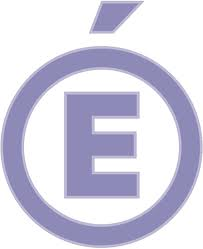 Académie deAcadémie deÉtablissementÉtablissementÉtablissementÉtablissementSession 20….Session 20….StrasbourgStrasbourgNom, prénom  du candidatNom, prénom  du candidatNom, prénom  du candidatNom, prénom  du candidatSession 20….Entreprise 1Entreprise2Entreprise3Positionnement et évaluation du candidatPositionnement et évaluation du candidatPositionnement et évaluation du candidatPositionnement et évaluation du candidatPositionnement et évaluation du candidatPositionnement et évaluation du candidatPositionnement et évaluation du candidatPositionnement et évaluation du candidatPositionnement et évaluation du candidatPositionnement et évaluation du candidatPositionnement et évaluation du candidatPositionnement et évaluation du candidatPositionnement et évaluation du candidatPositionnement et évaluation du candidatPositionnement et évaluation du candidatPositionnement et évaluation du candidatPositionnement et évaluation du candidatPositionnement et évaluation du candidatPositionnement et évaluation du candidatPositionnement et évaluation du candidatPositionnement et évaluation du candidatPositionnement et évaluation du candidatPositionnement et évaluation du candidatPositionnement et évaluation du candidatPôleCompétencesCompétences opérationnellesCritères d’évaluation1ère évaluation formative1ère évaluation formative1ère évaluation formative1ère évaluation formative1ère évaluation formative2ème évaluation formative2ème évaluation formative2ème évaluation formative2ème évaluation formative2ème évaluation formative2ème évaluation formative2ème évaluation formative2ème évaluation formativeÉvaluation certificativeÉvaluation certificativeÉvaluation certificativeÉvaluation certificativeÉvaluation certificativeÉvaluation certificativeÉvaluation certificativePôleCompétencesCompétences opérationnellesCritères d’évaluationCompétencesCompétencesCompétencesCompétencesConseils tuteurCompétencesCompétencesCompétencesCompétencesCompétencesCompétencesCompétencesConseils tuteurCompétencesCompétencesCompétencesCompétencesCompétencesCompétencesbarèmePôleCompétencesCompétences opérationnellesCritères d’évaluationNMECAECAMConseils tuteurNMECAECAECAECAMMConseils tuteurNMECAECAECAECAMbarèmePôleCompétencesCompétences opérationnellesCritères d’évaluationNM-+MConseils tuteurNM--++MMConseils tuteurNM-+++Mbarème1C1-1 Organiser la productionC1-1.4 Entretenir les locaux et les matérielsRespect de la réglementation (hygiène, santé, sécurité)/411C1-3 CuisinerC1-3.3 Produire des mets à base de poissons, coquillages, crustacés, mollusquesMaîtrise technique et gestuelle,rapidité et dextérité/161C1-3 CuisinerC1-3.4 Produire des mets à base de viandes, volailles, gibiers, abats, œufsMaîtrise technique et gestuelle,rapidité et dextérité/161C1-3 CuisinerC1-3.5 Réaliser les garnitures d’accompagnementMaîtrise technique et gestuelle,rapidité et dextérité/161C1-3 CuisinerC1-3.6 Réaliser les dessertsMaîtrise technique et gestuelle,rapidité et dextérité/161C1-4 Dresser, distribuer les préparationsC1-4.1 Dresser et mettre en valeur les préparationsMise en valeur et envoi des préparations/161C1-4 Dresser, distribuer les préparationsC1-4.2 Distribuer la productionMise en valeur et envoi des préparations/162C2-1 Entretenir des relations professionnellesC2-1.1 Communiquer au sein d’une équipe, de la structureCommunication dans différents contextes professionnels/72C2-2 Communiquer à des fins commercialesC2-2.2 Communiquer en situation de serviceCommunication dans différents contextes professionnels/73C3-1 Animer une équipeC3-1.1 Adopter et faire adopter une attitude et un comportement professionnelsL’attitude et le comportement professionnel 
(y compris le travail en équipe)/53C3-1 Animer une équipeC3-1.2 Appliquer et faire appliquer les plannings de serviceL’attitude et le comportement professionnel 
(y compris le travail en équipe)/54C4-2 Contrôler les mouvements de stocksC4-2.1 Réceptionner et contrôler les produits livrésLa réception et le stockage des produits/54C4-2 Contrôler les mouvements de stocksC4-2.2 Réaliser les opérations de déconditionnement et de conditionnementLa réception et le stockage des produits/54C4-2 Contrôler les mouvements de stocksC4-2.3 Stocker les produitsLa réception et le stockage des produits/54C4-2 Contrôler les mouvements de stocksC4-2.4 Mettre à jour les stocks en utilisant les documents et outils de gestion appropriésLa réception et le stockage des produits/55C5-1 Appliquer la démarche qualitéC5-1.3 Intégrer les dimensions liées à l’environnement et au développement durable dans sa pratique professionnellePrise en compte du développement durable dans la pratique professionnelle/3* NM = Non Maîtrisé    ECA = En Cours d’Acquisition    M = Maîtrisé* NM = Non Maîtrisé    ECA = En Cours d’Acquisition    M = Maîtrisé* NM = Non Maîtrisé    ECA = En Cours d’Acquisition    M = Maîtrisé* NM = Non Maîtrisé    ECA = En Cours d’Acquisition    M = Maîtrisé* NM = Non Maîtrisé    ECA = En Cours d’Acquisition    M = Maîtrisé* NM = Non Maîtrisé    ECA = En Cours d’Acquisition    M = Maîtrisé* NM = Non Maîtrisé    ECA = En Cours d’Acquisition    M = Maîtrisé* NM = Non Maîtrisé    ECA = En Cours d’Acquisition    M = Maîtrisé* NM = Non Maîtrisé    ECA = En Cours d’Acquisition    M = Maîtrisé* NM = Non Maîtrisé    ECA = En Cours d’Acquisition    M = Maîtrisé* NM = Non Maîtrisé    ECA = En Cours d’Acquisition    M = Maîtrisé* NM = Non Maîtrisé    ECA = En Cours d’Acquisition    M = Maîtrisé* NM = Non Maîtrisé    ECA = En Cours d’Acquisition    M = Maîtrisé* NM = Non Maîtrisé    ECA = En Cours d’Acquisition    M = Maîtrisé* NM = Non Maîtrisé    ECA = En Cours d’Acquisition    M = Maîtrisé* NM = Non Maîtrisé    ECA = En Cours d’Acquisition    M = Maîtrisé* NM = Non Maîtrisé    ECA = En Cours d’Acquisition    M = Maîtrisé* NM = Non Maîtrisé    ECA = En Cours d’Acquisition    M = Maîtrisé* NM = Non Maîtrisé    ECA = En Cours d’Acquisition    M = Maîtrisé* NM = Non Maîtrisé    ECA = En Cours d’Acquisition    M = Maîtrisé/40/40/40/40Total Baccalauréat Professionnel (en points)Total Baccalauréat Professionnel (en points)Total Baccalauréat Professionnel (en points)Total Baccalauréat Professionnel (en points)Total Baccalauréat Professionnel (en points)Total Baccalauréat Professionnel (en points)Total Baccalauréat Professionnel (en points)Total Baccalauréat Professionnel (en points)Total Baccalauréat Professionnel (en points)Total Baccalauréat Professionnel (en points)Total Baccalauréat Professionnel (en points)Total Baccalauréat Professionnel (en points)Total Baccalauréat Professionnel (en points)Total Baccalauréat Professionnel (en points)Total Baccalauréat Professionnel (en points)Total Baccalauréat Professionnel (en points)Total Baccalauréat Professionnel (en points)Total Baccalauréat Professionnel (en points)Total Baccalauréat Professionnel (en points)Total Baccalauréat Professionnel (en points)/40/40/40/40Situation 3 - E31/40 pointsPositionnement et évaluation du candidat "Savoir Être"'Positionnement et évaluation du candidat "Savoir Être"'Positionnement et évaluation du candidat "Savoir Être"'Positionnement et évaluation du candidat "Savoir Être"'Positionnement et évaluation du candidat "Savoir Être"'Positionnement et évaluation du candidat "Savoir Être"'Positionnement et évaluation du candidat "Savoir Être"'Positionnement et évaluation du candidat "Savoir Être"'Positionnement et évaluation du candidat "Savoir Être"'Positionnement et évaluation du candidat "Savoir Être"'Positionnement et évaluation du candidat "Savoir Être"'Positionnement et évaluation du candidat "Savoir Être"'Positionnement et évaluation du candidat "Savoir Être"'Positionnement et évaluation du candidat "Savoir Être"'Positionnement et évaluation du candidat "Savoir Être"'Positionnement et évaluation du candidat "Savoir Être"'Positionnement et évaluation du candidat "Savoir Être"'PôleCompétencesPoints d'évaluationFormative 1Formative 1Formative 1Formative 1Formative 1Formative 2Formative 2Formative 2Formative 2Formative 2Formative 3Formative 3Formative 3Formative 3PôleCompétencesPoints d'évaluationNMECAECAMConseils du tuteurNMECAECAMConseils du tuteurNMECAECAMPôleCompétencesPoints d'évaluationNM-+MConseils du tuteurNM-+MConseils du tuteurNM-+M3C3-1.1 Adopter et faire adopter une attitude et un comportement professionnelsFaire  preuve  de  curiosité professionnelle  et  demander des  conseils.3C3-1.1 Adopter et faire adopter une attitude et un comportement professionnelsEffectuer son travail, selon les consignes, sans attendre les ordres.3C3-1.1 Adopter et faire adopter une attitude et un comportement professionnelsRespecter les horaires de travail et faire preuve de ponctualité.3C3-1.1 Adopter et faire adopter une attitude et un comportement professionnelsFaire preuve de motivation.3C3-1.1 Adopter et faire adopter une attitude et un comportement professionnelsFaire preuve de dynamisme, de participation active, de rapidité, de vivacité dans son travail.3C3-1.1 Adopter et faire adopter une attitude et un comportement professionnelsSe présenter et avoir une tenue propre et adaptée au milieu professionnel.3C3-1.1 Adopter et faire adopter une attitude et un comportement professionnelsS’intégrer d’une manière active au sein de l’équipe.3C3-1.1 Adopter et faire adopter une attitude et un comportement professionnelsGarder la maîtrise de soi.3C3-1.1 Adopter et faire adopter une attitude et un comportement professionnelsSavoir s’adapter aux remarques formulées.3C3-1.1 Adopter et faire adopter une attitude et un comportement professionnelsFaire preuve de discrétion.Membres du jury pour la 1ère évaluationMembres du jury pour la 1ère évaluationMembres du jury pour la 1ère évaluationMembres du jury pour la 1ère évaluationMembres du jury pour la 1ère évaluationAppréciationFonctionNOM PrénomÉmargementProfesseur ou formateurTuteurMembres du jury pour la 2ème évaluationMembres du jury pour la 2ème évaluationMembres du jury pour la 2ème évaluationMembres du jury pour la 2ème évaluationMembres du jury pour la 2ème évaluationAppréciationFonctionNOM PrénomÉmargementProfesseur ou formateurTuteurMembres du jury pour la 3ème évaluationMembres du jury pour la 3ème évaluationMembres du jury pour la 3ème évaluationMembres du jury pour la 3ème évaluationMembres du jury pour la 3ème évaluationAppréciationFonctionNOM PrénomÉmargementProfesseur ou formateurTuteur